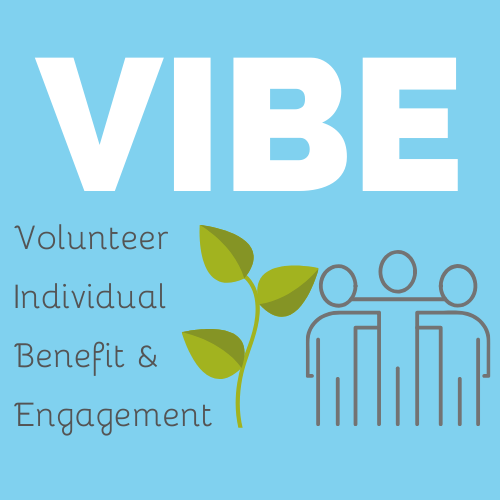 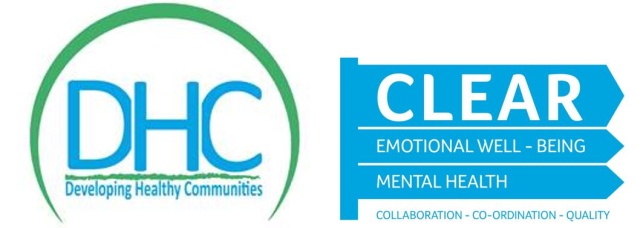 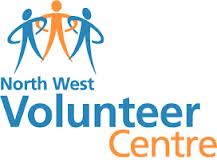 Volunteer Individual Benefit & Engagement (VIBE) Tool Questionnaire The North West Volunteer Centre (NWVC) has been funded by the Clear Project to deliver “Volunteering living your best life”. The project has 2 main objectives:Through the delivery of workshops in the DCSDC area, create awareness on local volunteering and the health & wellbeing benefits derived from volunteeringCreate and carry out the VIBE measurement tool on 50 volunteers to highlight the personal benefits and impacts of volunteering based on the 5 steps to wellbeing across the Derry City and Strabane District council area.The North West Volunteer centre would like to thank you for taking the time to complete the VIBE tool questionnaire. The information gathered from this survey will be completely confidential and collated with other anonymous volunteer responses and presented in overall reportHow long have you been a volunteer?	________Years _____monthsWhat type of organisation do you volunteer with? (Please select 1 category only)Current home Post Code_________________               Live in ROI Age category		25 or under				26 to 34     			35 to 44o 54			   	55 to 64		     	 65+Why did you become a volunteer (please tick  ALL that apply) I wanted to make a difference 					I wanted to meet people/make friends The cause was really important to me It provides me with structure and makes good use of my timeIt was connected with the needs of my family/friends I thought it would give me a chance to learn new skills /use existing skills   To help me improve employability /careerIt gave me a chance to get a recognised qualification I was asked to help outOther  Please specify__________________________________________	   	     Would you recommend volunteering?		Yes 			NoWhat do you think would encourage people to volunteer?Local promotional campaigns and information about volunteeringTraining opportunitiesAccess to out of pocket expensesTaster sessions Other______________________________________________________What have been the challenges for you as a volunteer?I have not experienced challenges in my volunteering Financial /lack of out of pocket expenses/ costsCommitment Overreliance/too muchNo defined roleLack of support Poor volunteer management Personality clashes with othersOther_____________________________________________________Please answer EACH of the following statements based on your most recent/current volunteering experience What have you been most proud of from your time volunteering?How do you feel volunteering has impacted on you?If you wish to provide more information about your volunteering experience, we would love to capture your feedback.  Please utilise the space at the back or email strabane@volunteeringnorthwest.co.ukThank you for taking the time to complete this questionnaire.  The completed overall report will be available to download from www.volunteeringnorthwest.co.uk in March 2020.SportArts & CultureCommunity groupHealthFaithYouthOlder peopleDisabilityEducationChildrenEarly years  Other (please specify)Ethnic Minorities Other (please specify)From being a volunteer……AgreeDisagreeNot applicableI feel valued and part of a teamI gain new contacts and networksIt opens doors to new opportunities I’ve developed new friendshipsI feel part of my local communityAs a volunteer…….AgreeDisagreeNot applicableI can help improve things locallyIt builds my confidenceI feel less isolated Provides structure to my dayAllows me to give something backIt lets me feel good about myself by doing goodIt allows me to demonstrate the things I am good atIt boosts my mental wellbeingFor me, through my volunteering…..AgreeDisagreeNot applicableI enjoy helping othersI enjoy feeling useful and neededIt broadens my experience of lifeLets me become more aware of local issuesProvides a welcome focus for me It takes my mind off my own problems It develops my skills and experienceImproves my career/education/job prospectsIt helps to build recognised qualifications My volunteering experience hasAgreeDisagreeNot applicableAllowed me access to learning opportunities Helped me to be more active – get out and aboutBoosted my sense of well being & lifts my spirits For me, volunteering…..AgreeDisagreeNot applicableIs a healthy lifestyle choiceIs a very worthwhile thing to do with my timeCan help reduce isolationHelps improve my mood Helps reduce anxiety and stress 